Université de Batna 2Faculté des Lettres et des Langues Étrangères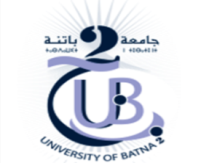 Département de FrançaisDemande de rectification de note(s)Niveau : …………………………………….………………………Semestre : …………………………………….………………………Nom et prénom : …………………………………….…………………………………………………………………………………………………………Numéro d’inscription : …………………………………….…………………………………………………………………………………………………………Module (s) concerné (s) : …………………………………….…………………………………………………………………………………………………………………………………………….…………………………………………………………………………………………………………………………………………….………………………………………………………………………………………………………Nature de la demande : …………………………………….…………………………………………………………………………………………………………………………………………………………………………………………………………………………………………………………………………………………………………………………………………………………………………………………………………………………………………………………………………………………………………………………………………………………Fesdis, le …………………………………….……………